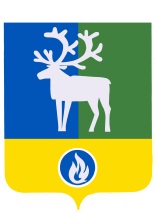 СЕЛЬСКОЕ ПОСЕЛЕНИЕ СОРУМБЕЛОЯРСКИЙ РАЙОНХАНТЫ-МАНСИЙСКИЙ АВТОНОМНЫЙ ОКРУГ – ЮГРААДМИНИСТРАЦИЯ СЕЛЬСКОГО ПОСЕЛЕНИЯ СОРУМПОСТАНОВЛЕНИЕ                                                                                                                 проектот___________					                                                                        № ____О внесении изменения в постановление администрации сельского поселения Сорум от 09 ноября 2010 года № 48В соответствии с пунктом 12 статьи 14 Федерального закона от 27 июля 2010 года № 210-ФЗ «Об организации предоставления государственных и муниципальных услуг», руководствуясь Постановлением Правительства Российской Федерации от 16 мая           2011 года № 373 «О порядке разработке и утверждении административных регламентов исполнения государственных функций и административных регламентов предоставления государственных услуг» постановляю:1. Внести в постановление администрации сельского поселения Сорум от 09 ноября 2010 года № 48 «О Порядке разработки и утверждения административных регламентов предоставления муниципальных услуг» следующие изменения:1.1. Пункт 2 изложить в следующей редакции: «2. Опубликовать настоящее постановление в бюллетене «Официальный вестник сельского поселения Сорум»»;2.2. Пункт 4 изложить в следующей редакции: «4. Контроль за выполнением постановления возложить на заместителя главы сельского поселения, заведующего сектором муниципального хозяйства администрации сельского поселения Сорум Тупицына А.В.». 2.  Опубликовать настоящее постановление в бюллетене «Официальный вестник сельского поселения Сорум».             3. Настоящее постановление вступает в силу после его официального   опубликования. 4  Контроль за выполнением постановления возложить на заместителя главы муниципальным образованием, заведующим сектором муниципального хозяйства сельского поселения  Сорум Тупицына А.В.Глава сельского поселения                                                                                    М.М. Маковей